STERLING HIGH SCHOOL DISTRICT501 S. WARWICK ROAD, SOMERDALE, NEW JERSEY 08083-2175PHONE (856) 784-1287		 FAX (856) 784-7823Matthew Sheehan
Superintendent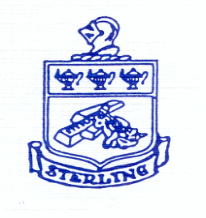 Superintendent Goal #4:  Shared Service Meetings SPS 12-7-22NJSLA Testing (May 2023)Proctor TrainingPAN Upload (NJSmart)Scheduling testingAdminister testingMakeupsPAN Clean UpPLC Monthly Meetings (6 half days over course of year)Data, staff input on Bookworms,Initiative: evaluation/assessment on Bookworms - strengths and weaknessesDepartments- work horizontally and departmentallyTwo Part ProcessJan 1 - June 30Take experience, and tweak from that point on#1 Priority: State testingMeeting calendar invitesCoach someone on site to implement some things in between times that we meetDisseminating information, delegating responsibilitiesMr. Ford meets with grade level teams 1x/month- he accomplishes over 2 half daysWould like SHS present to listen, fact find, help with future decision makingSecond half of those days, state testing team meet; data review (MAPs)Maybe looking at 2 days/monthQSAC 24-25Curriculum in place; just need to review and bring curriculum information back to SHSUpdates to curriculum, mandates, etc. 